Региональный форум «Доброе Поморье»Со 2 по 4 ноября 2019 года в г. Беломорске работал молодежный форум   «Доброе Поморье». Наши старшеклассники приняли в нем активное участие. По отзывам ребят: «Программа форума была интересной, разнообразной: конкурсы, песни под гитару, танцы, стихи, фотоквест. Нам понравилось всё, спасибо огромное волонтерам из СПб и всем, кто организовал и проводил форум. До  ДОБРЫХ  встреч!»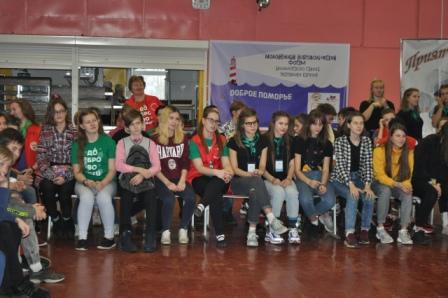 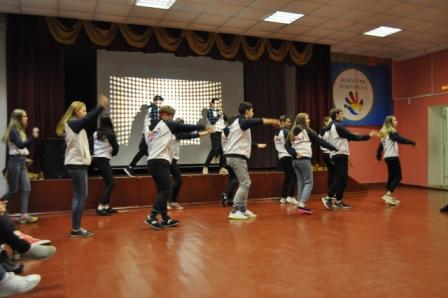 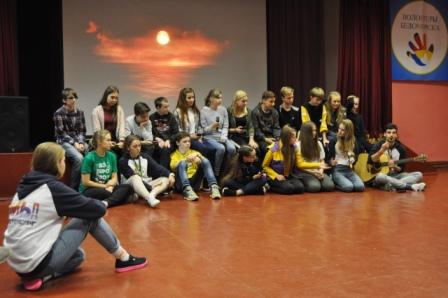 